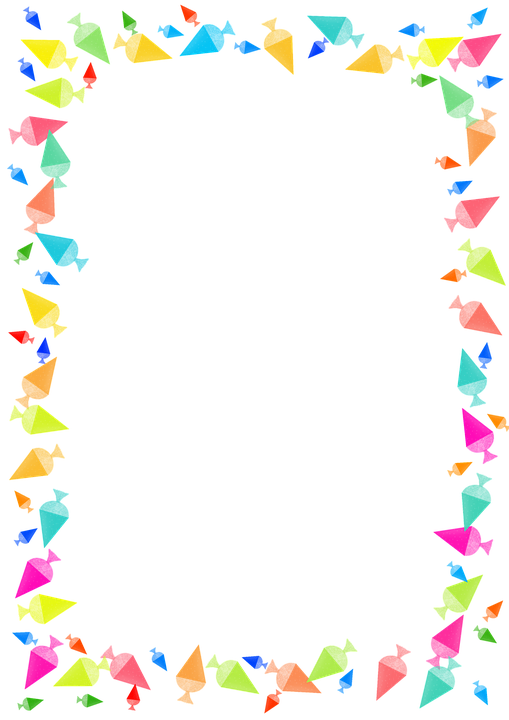 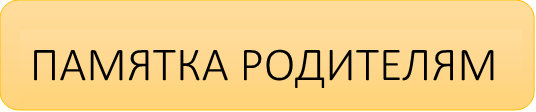 1. Для закрепления результатов логопедической работы ваши дети нуждаются в постоянных домашних занятиях.2.  Время занятий (15 — 20 мин) должно быть закреплено в режиме дня. Оно дисциплинирует ребенка, помогает усвоению учебного материала.3.  При получении задания внимательно ознакомьтесь с его содержанием, убедитесь в том, что оно вами понято. В случаях затруднений проконсультируйтесь с логопедом.4.  Будьте терпеливы с ребенком, внимательны к нему во время занятий. Не забывайте хвалить ребёнка за достигнутые результаты.5. Выполняя домашнее задание, все картинки необходимо раскрашивать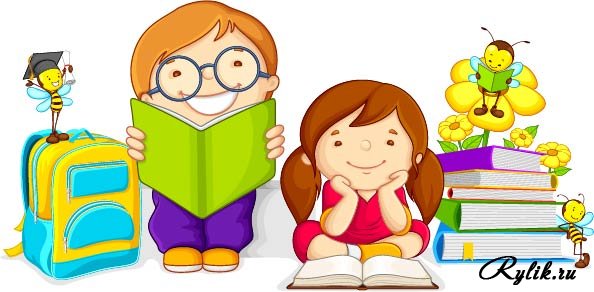 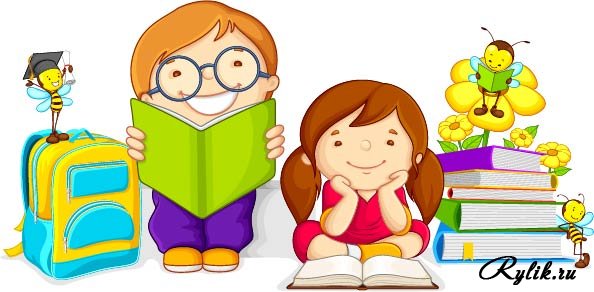 1. Для закрепления результатов логопедической работы ваши дети нуждаются в постоянных домашних занятиях.2.  Время занятий (15 — 20 мин) должно быть закреплено в режиме дня. Оно дисциплинирует ребенка, помогает усвоению учебного материала.3.  При получении задания внимательно ознакомьтесь с его содержанием, убедитесь в том, что оно вами понято. В случаях затруднений проконсультируйтесь с логопедом.4.  Будьте терпеливы с ребенком, внимательны к нему во время занятий. Не забывайте хвалить ребёнка за достигнутые результаты.5. Выполняя домашнее задание, все картинки необходимо раскрашивать.